§581-G.  Report to Bureau of Forestry1.  Municipal report.  The municipal assessor or chief assessor of a primary assessing area shall report annually to the Department of Agriculture, Conservation and Forestry, Bureau of Forestry by November 1st or 30 days following the tax commitment date, whichever is sooner, the following information relating to land taxed according to this subchapter:A.  The names and addresses of forest landowners;  [PL 2005, c. 358, §5 (NEW).]B.  The total number of acres taxed pursuant to this subchapter, including a breakdown of forest type, by softwood, mixed wood and hardwood;  [PL 2005, c. 358, §5 (NEW).]C.  The year each parcel was first accepted for taxation under this subchapter;  [PL 2005, c. 358, §5 (NEW).]D.  The year of the most recent recertification of each parcel; and  [PL 2005, c. 358, §5 (NEW).]E.  The tax map number, plan number and lot number for each parcel listed.  [PL 2005, c. 358, §5 (NEW).][PL 2005, c. 358, §5 (NEW); PL 2011, c. 657, Pt. W, §§5, 7 (REV); PL 2013, c. 405, Pt. A, §23 (REV).]2.  Forms.  The Department of Agriculture, Conservation and Forestry, Bureau of Forestry shall annually provide municipalities with forms for submitting the information required under subsection 1. To the extent that the Bureau of Forestry has the required information, the Bureau of Forestry shall include that information on the forms.[PL 2005, c. 358, §5 (NEW); PL 2011, c. 657, Pt. W, §§5, 7 (REV); PL 2013, c. 405, Pt. A, §23 (REV).]3.  Confidentiality.  Addresses, telephone numbers and electronic mail addresses of forest landowners owning less than 1,000 acres statewide contained in reports filed under this section are confidential when in possession of the Department of Agriculture, Conservation and Forestry, Bureau of Forestry and may be disclosed only in accordance with Title 12, section 8005.[PL 2005, c. 358, §5 (NEW); PL 2011, c. 657, Pt. W, §§5, 7 (REV); PL 2013, c. 405, Pt. A, §23 (REV).]SECTION HISTORYPL 2005, c. 358, §5 (NEW). PL 2011, c. 657, Pt. W, §§5, 7 (REV). PL 2013, c. 405, Pt. A, §23 (REV). The State of Maine claims a copyright in its codified statutes. If you intend to republish this material, we require that you include the following disclaimer in your publication:All copyrights and other rights to statutory text are reserved by the State of Maine. The text included in this publication reflects changes made through the First Regular and First Special Session of the 131st Maine Legislature and is current through November 1, 2023
                    . The text is subject to change without notice. It is a version that has not been officially certified by the Secretary of State. Refer to the Maine Revised Statutes Annotated and supplements for certified text.
                The Office of the Revisor of Statutes also requests that you send us one copy of any statutory publication you may produce. Our goal is not to restrict publishing activity, but to keep track of who is publishing what, to identify any needless duplication and to preserve the State's copyright rights.PLEASE NOTE: The Revisor's Office cannot perform research for or provide legal advice or interpretation of Maine law to the public. If you need legal assistance, please contact a qualified attorney.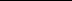 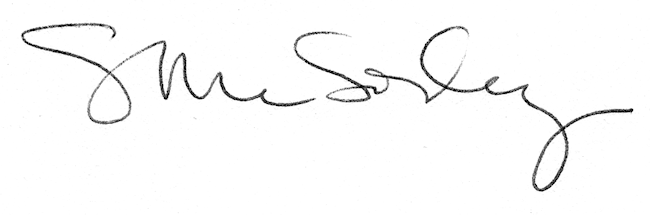 